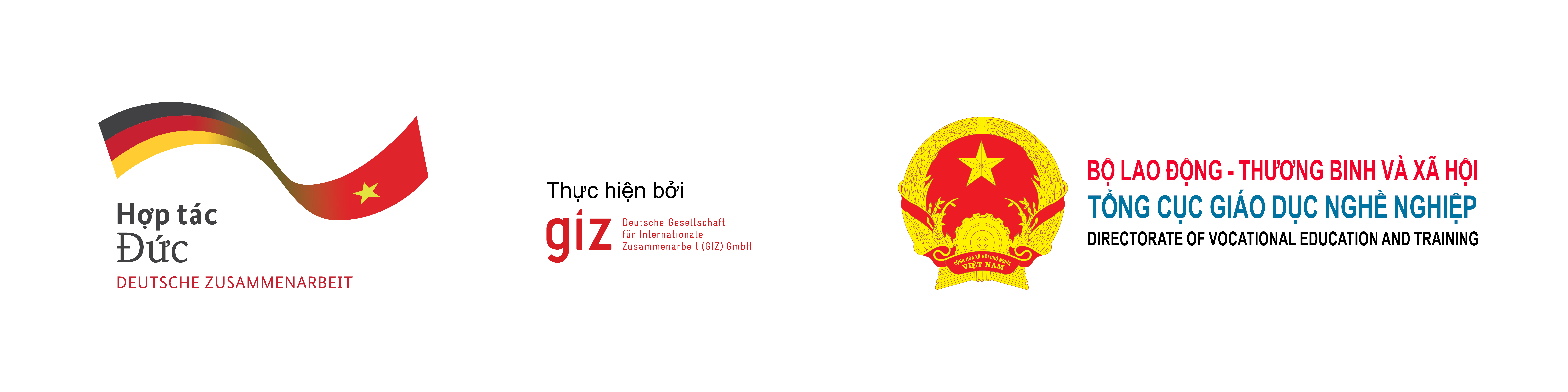 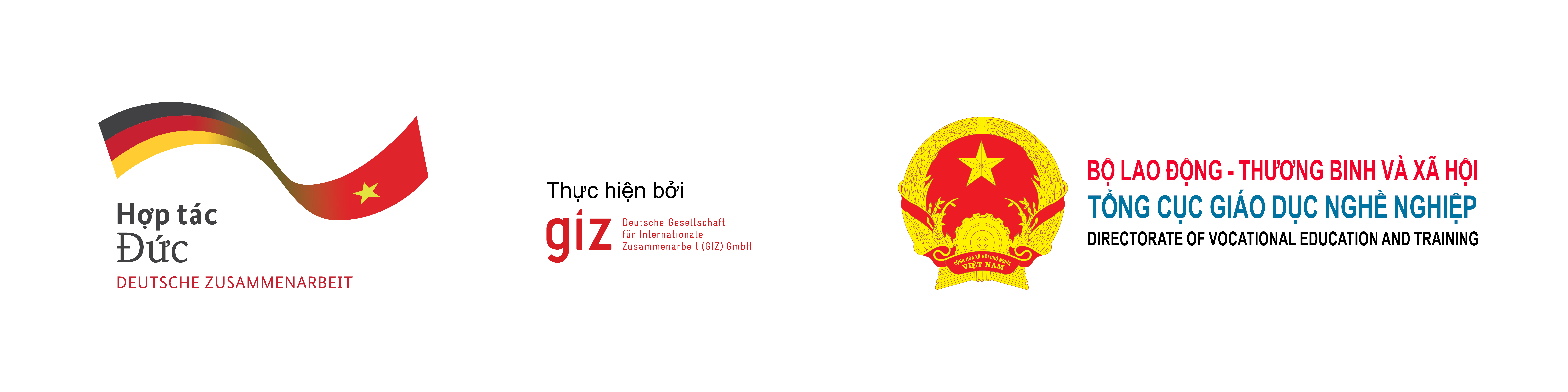 TECHNICAL EXCHANGE IN BUILDING, OPERATING AND MANAGING E-LEARNING ROOMTime: 10h00-11h30, 8/6/2021PROGRAM AGENDA1. ObjectivesThe technical exchange aims to help focal point staff in managing e-learning/studio room of the colleges to:Understand the purpose and technical specifications of 36 digital devices, software and infrastructure of an e-learning/studio room (See the Appendix on page 2),Share hand-on experience in the process of installing, operating, and managing the e-learning/studio room,Introduce, learn, and transfer the techniques of how to produce a lightboard for an e-learning/studio room by LILAMA 2.2. AgendaLIST OF EQUIPMENT OF AN E-LEARNING/STUDIO ROOMTimeTopicPerson(s) in charge10:00-10:05Event purpose and GIZ’s supporting activities associated with the e-learning room for 11 partner collegesMr. Phạm Xuân Hoàn – GIZ Programme Officer10:05-10:30Explain the purpose and technical specifications of 36 digital devices, software and infrastructure of an e-learning/studio room,Live demo video of the college’s equipmentMr. Bùi Quang Khải – Nha Trang College10:30-10:40Share experience in installing, operating, and managing e-learning/studio roomLive demo video of the college’s equipmentMr. Nguyễn Đức Tài – An Giang College10:40-10:50Introduce the lightboard for e-learning/studio room manufactured by LILAMA 2Dr. Christian Hoffmann10:50-11h30Q&A, discussion, experience sharing about activities of an e-learning room/studio roomMr. Phạm Xuân Hoàn coordinatesNo.EquipmentSpecification (if any)UnitQuantityNo.EquipmentSpecification (if any)UnitQuantityTable and chair for teachersSet1Desk and chair for students2 students/deskSet8Table and chair for editor and technicianTailor-madeSet1White mica board (using markers)Piece1Sound cardPiece1On-desk microphone stand TS-10Piece1Soundtest speakerPair1Microphone signal wireMeter30Jack canon Piece2Soundproof floor carpetMeter30Tấm cách âm dán tường (Phòng E-Learning/Studio) Meter150Soundproof wall panels (E-Learning Room/Studio)Meter70Available room50-80m2 Square meterSet of professional shooting room toolkits (8 lightbulbs 2640w)Kino 6 lapms:  8 pieces
Sconce L2900: 2 pieces
Hand pulling lamp: 6 pieces
Bar 4m: 2 pieces
Bar 3m: 3 pieces
Double wheel: 6 pieces 
Single wheel: 12 pieces
Iron bar: 6 piecesSet1 Studio backdropClothMeter40Anti-vibration handle (Gimbal stabiliser)- Compact 3 axis handheld, underslug mode
- Rotate range: Yaw (Pan): 360°; Pitch (Tilt): 314° (-132 to 182°); Roll: 314° (-67 to 247°)
- Intelligent autotune; Quick release system Arca Swiss/Manfrotto
- Control wheel for focus & zoom
- Interchargeable batteriesPiece1Handy camcorder- Imaging type: 1.0 type (13.2mm x 8.8mm) CMOS sensor
- 20MP total / 14.2MP effective
- UHD 4K (3840 x 2160) 30p; HD 120 fps
- 12x optical zoom, 62mm filter
- Omni-directional stereo electret condenser built-in microphone
- Iris: F2.8- F4.5 auto/manual selectable
- Two SD card slots 
- Wi-Fi +NFC Piece1SD card for handy camcorder- Capacity: 128GB
- Read: 170MB/s; Write: 90MB/sPiece3Video tripod- Leg section: 3; Max. height: 1515mm; Weight: 3.29kg
- Aluminium alloy build
- Max. load: 5 kg
- Bowl-shaped hydraulic head with levelPiece1Digital AF/AE single-len camera with built-in flash- Image sensor: CMOS, 26.2 megapixel
- Image format: 35.9 x 24mm full frame
- File size: from 1600x1600 to 6240x4160
- Auto focus (45 điểm) & white balance, live view function
- Memory card support: SDHC, SDXC, SD
- Video shooting: file format MP4, (1920x1080) 24fps-60 fps
- LCD monitor: TFT color, liquid-crystal, wide 3inch
- ISO: 100-40000
- WIFI + NFC + BluetoothPiece1Camera len- EF 24-105mm F/4L IS USM
- Focus adjustment: AF with full time manual
- Closest focusing distance: 1.5ft/0.45m
- Air sphere coating & 10 blades circular aperture
- Filter size: 77mm diameterPiece1Vmix Pro 4KLicense1 Laptop- CPU: core i5 (2.4GHz, 8MB)
- Screen: 15.6" FHD (1920 x 1080), non-touch
- RAM: 8GB DDR4
- Graphic: min. 4GB GDDR5
- Storage: min. 512GB SSD M.2 NVMe
- Operating system: Windows 10 Home SL 64-bit 
- Battery: min. 3 cell 51 Wh
- Carry bag & wireless mousePiece3Desktop (for filming production)- CPU INTEL® CORE™ I7-8700K (12M CACHE, UP TO 4,70 GHz)
-Mainboard MSI MPG Z390 GAMING EDGE AC, supported NVME
- KIT 32GB RAM 2X16GB DDR4 BUS 3000 T-FORCE DELTA RGB
- Card VGA MSI RTX 2070 SUPER™ VENTUS OC 8GB
- SSD M.2 250G Samsung EVO 970 PLUS (MZ-V7S250BW)
- SSD 1 TB -NVME
- Powre Coolermaster 750W 80 PLUS BRONZE V2 
- License Windows 10 Pro, 64bitPiece1Monitor (for filming production)- Size: min. 27"
- Resolution: Full HD 1080p, SuperClear ISP
- Bluelight filter & anti-flicker
- Connection: HDMI, DisplayPort, VGA
- Ultra-thin border design and metal triangle bracketsPiece2SoftwaresWindows Pro 64bit for 2 laptops and 1 PCLicense4SSD Drive 2TBCapacity 2 TB, dimension 2.5", USB 3.0 Piece1HDMI cable5 metersCable1USB computer headset- USB-A compatible, works with MacOS and Windows
- USB plug-and-play, digital stereo sound & noise cencelling mic
- Cable length 1.8m; 20 Ohms input impedance, headphone sensitivity (115dB +/-3), microphone sensitivity (-42dBV/Pa +/-3)Piece4Conference camera- Full HD 1080p video calling (up to 1920 x 1080 pixels)
- Camera field of view: 78 degree-diagonal, 70 degree- horizontal; 43 degree- vertical; 1.2 x HD Zoom- Integrated ful duplex speakerphone with echo & noice cancellation
- Omnidirectional microphone with 2.4m diameter range
- 3m range remote controlPiece1Document camera- CMOS 1/2.7 inch sensor
 - Effective pixels minimum 2MP (1,920 x 1,080)
- Frames per Second minimum (30)
- Digital zoom minimum 10X
- Optical zoom minimum 12X
- Focus: Auto
- Resolution minimum Full HD 1080p
- Connection minimum HDMI x 1, USB, minimum VGA x 1Piece1Wireless multi-function laser printer: Print - Copy - Scan- A4 laser color printer, printing & copying speed: 21 page per minute
- ADF (automatic document feeder): 50 sheets
- Scan format: PDF, JPG
- Connectivity: USB 2.0, RJ-45, Wifi
- Input tray: 01 tray * 250 sheetsPiece1Mixer- Input source: 220v/50-60Hz - 8 +2 input channels - Built in 24 bit Lexicon digital effects processor - Tap Tempo and FX function mode setting effects - 1 FX send per channel - 2 configurable Aux outputs - 2 stereo inputs - Stereo Mix output - Track input playback with level control - Globally switch to +48 V Phantom power - GB30 Mic preamp - 100Hz HPF - 3-band EQ with mid-band forward mono input - 3-band EQ stereo inputSet1Recording microphone (lavalier)- Operating frequency: 60Hz-15KHz±3dB
- Signal/ Noise: 74dB SPL
- Audio input connection: 3.5mm mini jack
- Operation radius: 100M
- Required power supply: 3.0V DC
- Electric used: 3.3V/110 mA
- Receiver: 3.3V/100 mA
- Battery longevity:  ~ 8 hoursSet1Microphone (oriented – on desk)- Frequency response: 30Hz-20,000Hz
- Sensitivity: -33dB ± 2dB back 1V / Pa @ 1kHz
- S / N Ratio: 80dB or above
- Battery power supply 1.5V or phantom 48V
- Length: 38cm
- Output connection: 3-pin XLRPiece1TV 65-inch TV + height-adjustable stand (Online workshop room)Piece1